KOMPAS / Aanpak MensenhandelA3.2 Gevolgen voor slachtoffers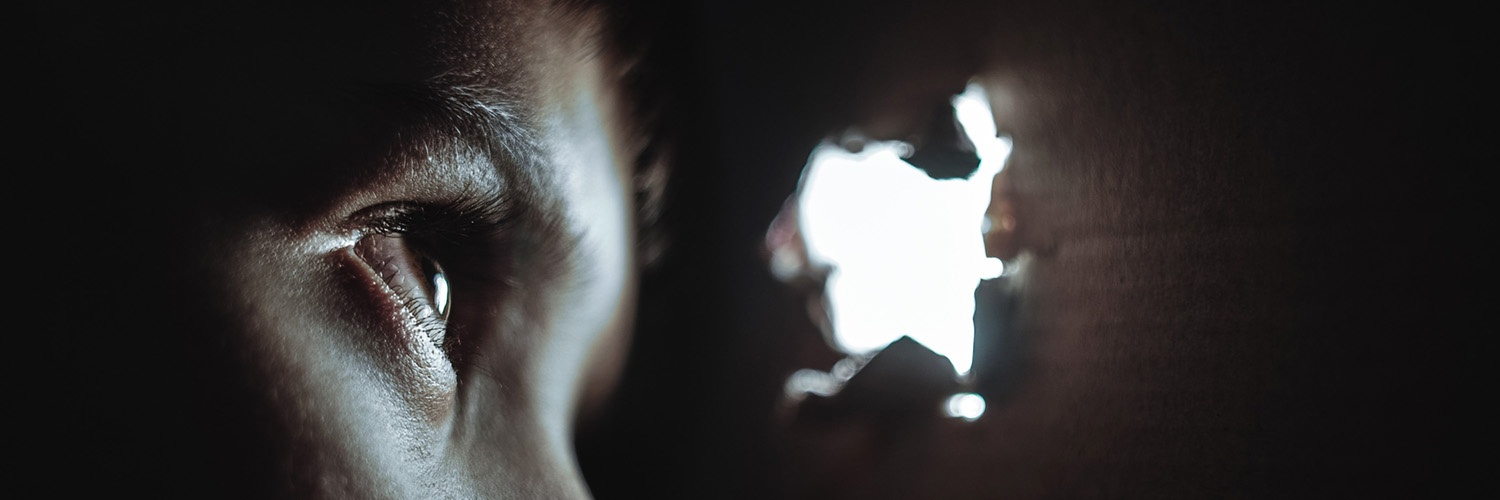 Slachtoffer worden van mensenhandel is een zeer ingrijpende ervaring met vaak traumatische gevolgen. De slachtoffers lopen aanzienlijke gezondheidsrisico’s als gevolg van geweld en intimidatie, door onveilige arbeidsomstandigheden. Slachtoffers worden gedwongen tot (onveilige) seksuele handelingen en vaak worden ze keer op keer verkracht en hebben ze slechts beperkte toegang tot gezondheidszorg.Slachtoffers zijn soms afhankelijk van verdovende middelen. Een verslaving kan gebruikt zijn om iemand uit te buiten en afhankelijk te maken en te houden, maar een verslaving kan ook een gevolg zijn van de uitbuiting. Uit Brits onderzoek blijkt dat slachtoffers van mensenhandel vaak met lichamelijke en psychische klachten kampen als gevolg van de uitbuiting. Daarom is het van belang dat slachtoffers toegang hebben tot psychische en medische zorg.

Slachtoffers van arbeidsuitbuiting worden vaak tewerkgesteld zonder beschermende kleding of veiligheidsinstructie. De gezondheidsrisico’s in de bouw of schoonmaak, waarbij met chemische stoffen wordt gewerkt, kunnen groot zijn. Daarnaast spelen er vaak andere mensonterende omstandigheden. Arbeidsuitbuiting is meer dan slecht werkgeverschap. Het gaat om een combinatie van ernstige, vaak onmenselijke situaties op de werkvloer, waarbij sprake is van dwang, geweld, chantage, fraude en misleiding. Slachtoffers van criminele uitbuiting worden soms tewerkgesteld in de drugsproductie, zoals bijvoorbeeld in een xtc-lab. Ook dit brengt aanzienlijke gezondheidsrisico’s met zich mee.

De gevolgen voor slachtoffers op sociaal-economisch vlak zijn eveneens groot. Van angst voor represailles tot economische gevolgen voor het slachtoffer door bijvoorbeeld opgebouwde schulden en sociale gevolgen door eenzaamheid, depressie, afhankelijkheid en gespannen (familie)relaties. Uit onderzoek blijkt dat de impact op het latere leven van slachtoffers enorm is, dit betreft zowel het welbevinden als partnerkeuze, studie, werk en ouderschap.

Criminele uitbuiting is een nog onderbelichte vorm van mensenhandel, slachtoffers worden vaak niet herkend als slachtoffer en soms als dader berecht. Hierdoor krijgen zij niet de bescherming waar ze op basis van wet- en regelgeving recht op hebben en ze komen vervolgens ook niet los van de uitbuiters, waarschuwt ook de nationaal rapporteur. De werkelijke daders blijven zo buiten beeld en kunnen hun criminele praktijken voortzetten en nog meer slachtoffers maken.

Ook de gevolgen voor familie en naasten van het slachtoffer zijn groot. Ouders krijgen soms zelfs te maken met ernstige gezondheidsproblemen door stress en schuldgevoelens. Sommige vrouwen hebben kinderen gekregen van de mensenhandelaar of een klant, soms/vaak ook tijdens de uitbuitingssituatie. In veel gevallen gaat de uitbuiting na de bevalling weer door. Er zijn vanuit de hulpverlening vaak zorgen over de opvoeding van de kinderen, zo blijkt uit onderzoek van CKM. De getraumatiseerde ouder die met hevige stress kampt, kan soms niet goed voor zijn of haar zoon/dochter zorgen. Het risico van intergenerationele overdracht van de uitbuitingssituatie is hierbij groot.